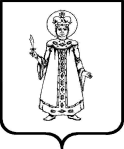 О внесении изменений в постановление Администрации района от 06.04.2015 №650 «Об утверждении муниципальной программы «Молодежь» на 2022-2025 годы»	В соответствии со статьей 179 Бюджетного кодекса Российской Федерации, решениями Думы Угличского муниципального района от 15.12.2022 №68 «О бюджете Угличского муниципального района на 2023 год и плановый период 2024 и 2025 годов», от 28.09.2023 №65 «О внесении изменений в решение Думы Угличского муниципального района от 15.12.2022 №68 «О бюджете Угличского муниципального района на 2023 год и на плановый период 2024 и 2025 годов», постановлением Администрации Угличского муниципального района от 14.05.2018 №545 «Об утверждении Положения о программном планировании и контроле в Администрации Угличского муниципального района»,  Администрация Угличского муниципального районаПОСТАНОВЛЯЕТ:Внести в муниципальную программу «Молодежь» на 2022-2025 годы, утвержденную постановлением Администрации Угличского муниципального района от 06.04.2015 №650 (в редакции от 28.04.2023 №422), изменения согласно приложению к настоящему постановлению.Управлению финансов Администрации Угличского муниципального района (Зимина О.Н.) обеспечить финансирование муниципальной программы «Молодежь» на 2022 - 2025 годы в пределах утвержденных бюджетных ассигнований.Контроль за выполнением настоящего постановления возложить на заместителя Главы Администрации района Дружкову О.А.Опубликовать настоящее постановление без приложения в «Угличской газете».Опубликовать настоящее постановление с приложением на информационном портале Угличского муниципального района http://UGLICH.RU.Постановление вступает в силу после его официального опубликования.И.о. Главы района								     О.В. ЗадворноваПриложение к постановлению Администрации Угличского муниципального районаот 14.12.2023 № 1321Изменения,вносимые в муниципальную программу «Молодежь» на 2022-2025 годы, утверждённую постановлением Администрации Угличского муниципального района от 06.04.2015 №650 (с изменениями от 28.04.2023 №422)Паспорт программы изложить в новой редакции:«Паспорт МП»Подраздел 6.1. «Финансовые ресурсы» раздела 6 «Ресурсное обеспечение муниципальной программы» изложить в следующей редакции:«6.1. Финансовые ресурсы.  »Раздел 7 «Перечень мероприятий муниципальной программы» изложить в следующей редакции:«7. Перечень мероприятий муниципальной программыСписок условных сокращений:Ответственный исполнитель МПУправление физической культуры, спорта и молодежной политикиНачальник Управления Федорова Лилия Анатольевна(48532)2-00-09Начальник Управления Федорова Лилия Анатольевна(48532)2-00-09Куратор МПЗаместитель Главы Администрации Угличского муниципального района Дружкова Ольга АнатольевнаЗаместитель Главы Администрации Угличского муниципального района Дружкова Ольга АнатольевнаЗаместитель Главы Администрации Угличского муниципального района Дружкова Ольга АнатольевнаСрок действия МП2022-2025 годы2022-2025 годы2022-2025 годыИсполнители МПУправление образования Администрации Угличского муниципального районаУправление образования Администрации Угличского муниципального районаИ.о. начальника Управления Дерунова Оксана Вячеславовна (48532)5-18-72Исполнители МПУправление культуры Администрации Угличского муниципального районаУправление культуры Администрации Угличского муниципального районаНачальник Управления Краснова Ольга Валерьевна (48532)5-46-34Исполнители МПМуниципальное учреждение «Молодежный центр «Солнечный» Угличского муниципального района Муниципальное учреждение «Молодежный центр «Солнечный» Угличского муниципального района Директор муниципального учреждения «Молодежный центр «Солнечный» Угличского муниципального района Железнова Анна МихайловнаТелефон (48532)2-34-84Исполнители МПМолодежные и детские общественные организации, волонтерские отрядыМолодежные и детские общественные организации, волонтерские отрядыМолодежные и детские общественные организации, волонтерские отрядыЦель МПСоздание условий для развития и максимального использования потенциала молодежи в интересах социально-экономического развития Угличского муниципального районаСоздание условий для развития и максимального использования потенциала молодежи в интересах социально-экономического развития Угличского муниципального районаСоздание условий для развития и максимального использования потенциала молодежи в интересах социально-экономического развития Угличского муниципального районаОбъем финансирования МП за счет всех источниковВсего по муниципальной программе: 49221,0 тыс. руб., в том числе:2022 год – 16602,0  тыс. руб.;2023 год – 17301,0 тыс. руб.;2024 год – 9386,0  тыс. руб.;2025 год –  5932,0 тыс. руб.Всего по муниципальной программе: 49221,0 тыс. руб., в том числе:2022 год – 16602,0  тыс. руб.;2023 год – 17301,0 тыс. руб.;2024 год – 9386,0  тыс. руб.;2025 год –  5932,0 тыс. руб.Всего по муниципальной программе: 49221,0 тыс. руб., в том числе:2022 год – 16602,0  тыс. руб.;2023 год – 17301,0 тыс. руб.;2024 год – 9386,0  тыс. руб.;2025 год –  5932,0 тыс. руб.Электронный адрес размещения информации о МП в информационно-телекоммуникационной сети «Интернет»http://uglich.ru/oficial/rp/http://uglich.ru/oficial/rp/http://uglich.ru/oficial/rp/Источники финансированияОценка расходов, в т.ч. по годам, тыс. руб.Оценка расходов, в т.ч. по годам, тыс. руб.Оценка расходов, в т.ч. по годам, тыс. руб.Оценка расходов, в т.ч. по годам, тыс. руб.Оценка расходов, в т.ч. по годам, тыс. руб.Источники финансированиявсего2022202320242025123456Муниципальная программа «Молодежь» Угличского муниципального района на 2022-2025 годыМуниципальная программа «Молодежь» Угличского муниципального района на 2022-2025 годыМуниципальная программа «Молодежь» Угличского муниципального района на 2022-2025 годыМуниципальная программа «Молодежь» Угличского муниципального района на 2022-2025 годыМуниципальная программа «Молодежь» Угличского муниципального района на 2022-2025 годыМуниципальная программа «Молодежь» Угличского муниципального района на 2022-2025 годыПредусмотрено решением Думы о местном бюджете, в том числе:49221,016602,017301,09386,05932,0- местные средства 41255,013164,012773,09386,05932,0- областной бюджет5574,02643,02931,0- средства сельских поселений1992,0595,01397,0- средства городского поселения Углич400,0200,0200,0№ п/пНаименование задачи/ мероприятия (в установленном порядке)Результат выполнения мероприятияРезультат выполнения мероприятияСрок реализации, годыПлановый объем финансирования(единица измерения)Плановый объем финансирования(единица измерения)Плановый объем финансирования(единица измерения)Плановый объем финансирования(единица измерения)Плановый объем финансирования(единица измерения)Плановый объем финансирования(единица измерения)Исполнитель и соисполнители мероприятий (в установленном порядке)№ п/пНаименование задачи/ мероприятия (в установленном порядке)наименование (единица измерения)плановое значениеСрок реализации, годывсегоРББГПОСБПВИИсполнитель и соисполнители мероприятий (в установленном порядке)1234567891011121.Задача 1. Развитие инфраструктуры сферы работы с молодежью в Угличском муниципальном районеЗадача 1. Развитие инфраструктуры сферы работы с молодежью в Угличском муниципальном районеЗадача 1. Развитие инфраструктуры сферы работы с молодежью в Угличском муниципальном районе2022-202548891,041255,070,05574,01992,0УФКСиМПМЦС1.Задача 1. Развитие инфраструктуры сферы работы с молодежью в Угличском муниципальном районеЗадача 1. Развитие инфраструктуры сферы работы с молодежью в Угличском муниципальном районеЗадача 1. Развитие инфраструктуры сферы работы с молодежью в Угличском муниципальном районе202216437,013164,035,02643,0595,0УФКСиМПМЦС1.Задача 1. Развитие инфраструктуры сферы работы с молодежью в Угличском муниципальном районеЗадача 1. Развитие инфраструктуры сферы работы с молодежью в Угличском муниципальном районеЗадача 1. Развитие инфраструктуры сферы работы с молодежью в Угличском муниципальном районе202317136,012773,035,02931,01397,0УФКСиМПМЦС1.Задача 1. Развитие инфраструктуры сферы работы с молодежью в Угличском муниципальном районеЗадача 1. Развитие инфраструктуры сферы работы с молодежью в Угличском муниципальном районеЗадача 1. Развитие инфраструктуры сферы работы с молодежью в Угличском муниципальном районе20249386,09386,0УФКСиМПМЦС1.Задача 1. Развитие инфраструктуры сферы работы с молодежью в Угличском муниципальном районеЗадача 1. Развитие инфраструктуры сферы работы с молодежью в Угличском муниципальном районеЗадача 1. Развитие инфраструктуры сферы работы с молодежью в Угличском муниципальном районе20255932,05932,0УФКСиМПМЦС1.1Предоставление субсидии на финансовое обеспечение муниципального задания, иные цели муниципальному учреждению «Молодежный центр «Солнечный» Угличского муниципального районаКоличество работ(единиц)7330202215666,013127,01944,0595,0УФКСиМПМЦС1.1Предоставление субсидии на финансовое обеспечение муниципального задания, иные цели муниципальному учреждению «Молодежный центр «Солнечный» Угличского муниципального районаКоличество работ(единиц)7340202316216,012728,02091,01397,0УФКСиМПМЦС1.1Предоставление субсидии на финансовое обеспечение муниципального задания, иные цели муниципальному учреждению «Молодежный центр «Солнечный» Угличского муниципального районаКоличество работ(единиц)735020249386,09386,0УФКСиМПМЦС1.1Предоставление субсидии на финансовое обеспечение муниципального задания, иные цели муниципальному учреждению «Молодежный центр «Солнечный» Угличского муниципального районаКоличество работ(единиц)736020255932,05932,0УФКСиМПМЦС1.2Предоставление субсидии на обеспечение трудоустройства несовершеннолетних граждан от 14 до 18 лет на временные рабочие местаКоличество трудоустроенных несовершеннолетних(человек)1722022736,037,0699,0УФКСиМПМЦСУО1.2Предоставление субсидии на обеспечение трудоустройства несовершеннолетних граждан от 14 до 18 лет на временные рабочие местаКоличество трудоустроенных несовершеннолетних(человек)1722023571,029,0542,0УФКСиМПМЦСУО1.2Предоставление субсидии на обеспечение трудоустройства несовершеннолетних граждан от 14 до 18 лет на временные рабочие местаКоличество трудоустроенных несовершеннолетних(человек)1722024УФКСиМПМЦСУО1.2Предоставление субсидии на обеспечение трудоустройства несовершеннолетних граждан от 14 до 18 лет на временные рабочие местаКоличество трудоустроенных несовершеннолетних(человек)1722025УФКСиМПМЦСУО1.3Приобретение звукового, проекционного, офисного оборудования, экипировки и оборудования для военно-патриотических объединений муниципального учреждения «Молодежный центр «Солнечный» Угличского муниципального районаКоличество комплектов (единиц)2022МЦС1.3Приобретение звукового, проекционного, офисного оборудования, экипировки и оборудования для военно-патриотических объединений муниципального учреждения «Молодежный центр «Солнечный» Угличского муниципального районаКоличество комплектов (единиц)52023314,016,0298,0МЦС1.3Приобретение звукового, проекционного, офисного оборудования, экипировки и оборудования для военно-патриотических объединений муниципального учреждения «Молодежный центр «Солнечный» Угличского муниципального районаКоличество комплектов (единиц)2024МЦС1.3Приобретение звукового, проекционного, офисного оборудования, экипировки и оборудования для военно-патриотических объединений муниципального учреждения «Молодежный центр «Солнечный» Угличского муниципального районаКоличество комплектов (единиц)2025МЦС1.4Поддержка функционирования молодежного пространства на базе муниципального учреждения «Молодежный центр «Солнечный» Угличского муниципального районаКоличество работ (мероприятий)(единиц)280202235,035,0УФКСиМПМЦС1.4Поддержка функционирования молодежного пространства на базе муниципального учреждения «Молодежный центр «Солнечный» Угличского муниципального районаКоличество работ (мероприятий)(единиц)300202335,035,0УФКСиМПМЦС1.4Поддержка функционирования молодежного пространства на базе муниципального учреждения «Молодежный центр «Солнечный» Угличского муниципального районаКоличество работ (мероприятий)(единиц)3202024УФКСиМПМЦС1.4Поддержка функционирования молодежного пространства на базе муниципального учреждения «Молодежный центр «Солнечный» Угличского муниципального районаКоличество работ (мероприятий)(единиц)3302025УФКСиМПМЦС1.5Увеличение количества уникальных посетителей Интернет-ресурсов отрасли молодежной политикиУвеличение количества присоединившихся уникальных посетителей в общем количестве посетителей (процентов)42022УФКСиМПМЦС1.5Увеличение количества уникальных посетителей Интернет-ресурсов отрасли молодежной политикиУвеличение количества присоединившихся уникальных посетителей в общем количестве посетителей (процентов)42023УФКСиМПМЦС1.5Увеличение количества уникальных посетителей Интернет-ресурсов отрасли молодежной политикиУвеличение количества присоединившихся уникальных посетителей в общем количестве посетителей (процентов)42024УФКСиМПМЦС1.5Увеличение количества уникальных посетителей Интернет-ресурсов отрасли молодежной политикиУвеличение количества присоединившихся уникальных посетителей в общем количестве посетителей (процентов)42025УФКСиМПМЦС1.6Реализация системы персонального учета активности молодого человека в мероприятиях и проектах региональной молодежной политики с использованием автоматизированной информационной системы «Молодежь» на региональном и муниципальном уровняхУвеличение количества вновь зарегистрировавшихся в системе в общем количестве зарегистрированных(процентов)1020221.6Реализация системы персонального учета активности молодого человека в мероприятиях и проектах региональной молодежной политики с использованием автоматизированной информационной системы «Молодежь» на региональном и муниципальном уровняхУвеличение количества вновь зарегистрировавшихся в системе в общем количестве зарегистрированных(процентов)1020231.6Реализация системы персонального учета активности молодого человека в мероприятиях и проектах региональной молодежной политики с использованием автоматизированной информационной системы «Молодежь» на региональном и муниципальном уровняхУвеличение количества вновь зарегистрировавшихся в системе в общем количестве зарегистрированных(процентов)1020241.6Реализация системы персонального учета активности молодого человека в мероприятиях и проектах региональной молодежной политики с использованием автоматизированной информационной системы «Молодежь» на региональном и муниципальном уровняхУвеличение количества вновь зарегистрировавшихся в системе в общем количестве зарегистрированных(процентов)1020251.6Реализация системы персонального учета активности молодого человека в мероприятиях и проектах региональной молодежной политики с использованием автоматизированной информационной системы «Молодежь» на региональном и муниципальном уровняхУвеличение количества вновь зарегистрировавшихся в системе в общем количестве зарегистрированных(процентов)2.Задача 2. Координация деятельности субъектов, включенных в реализацию работы с молодыми гражданами в Угличском муниципальном районе.Задача 2. Координация деятельности субъектов, включенных в реализацию работы с молодыми гражданами в Угличском муниципальном районе.Задача 2. Координация деятельности субъектов, включенных в реализацию работы с молодыми гражданами в Угличском муниципальном районе.2022-2025УФКСиМПУОУКМЦС2.Задача 2. Координация деятельности субъектов, включенных в реализацию работы с молодыми гражданами в Угличском муниципальном районе.Задача 2. Координация деятельности субъектов, включенных в реализацию работы с молодыми гражданами в Угличском муниципальном районе.Задача 2. Координация деятельности субъектов, включенных в реализацию работы с молодыми гражданами в Угличском муниципальном районе.2022УФКСиМПУОУКМЦС2.Задача 2. Координация деятельности субъектов, включенных в реализацию работы с молодыми гражданами в Угличском муниципальном районе.Задача 2. Координация деятельности субъектов, включенных в реализацию работы с молодыми гражданами в Угличском муниципальном районе.Задача 2. Координация деятельности субъектов, включенных в реализацию работы с молодыми гражданами в Угличском муниципальном районе.2023УФКСиМПУОУКМЦС2.Задача 2. Координация деятельности субъектов, включенных в реализацию работы с молодыми гражданами в Угличском муниципальном районе.Задача 2. Координация деятельности субъектов, включенных в реализацию работы с молодыми гражданами в Угличском муниципальном районе.Задача 2. Координация деятельности субъектов, включенных в реализацию работы с молодыми гражданами в Угличском муниципальном районе.2024УФКСиМПУОУКМЦС2.Задача 2. Координация деятельности субъектов, включенных в реализацию работы с молодыми гражданами в Угличском муниципальном районе.Задача 2. Координация деятельности субъектов, включенных в реализацию работы с молодыми гражданами в Угличском муниципальном районе.Задача 2. Координация деятельности субъектов, включенных в реализацию работы с молодыми гражданами в Угличском муниципальном районе.2025УФКСиМПУОУКМЦС2.1Организация и проведение заседаний, встреч, круглых столов, презентаций с органами местного самоуправления Угличского муниципального района, общественными и консультативными органами, иными заинтересованными организациями в сфере обсуждения и решения вопросов муниципальной молодежной политикиКоличество проведенных встреч(единиц)62022УФКСиМПУОУКМЦС2.1Организация и проведение заседаний, встреч, круглых столов, презентаций с органами местного самоуправления Угличского муниципального района, общественными и консультативными органами, иными заинтересованными организациями в сфере обсуждения и решения вопросов муниципальной молодежной политикиКоличество проведенных встреч(единиц)62023УФКСиМПУОУКМЦС2.1Организация и проведение заседаний, встреч, круглых столов, презентаций с органами местного самоуправления Угличского муниципального района, общественными и консультативными органами, иными заинтересованными организациями в сфере обсуждения и решения вопросов муниципальной молодежной политикиКоличество проведенных встреч(единиц)62024УФКСиМПУОУКМЦС2.1Организация и проведение заседаний, встреч, круглых столов, презентаций с органами местного самоуправления Угличского муниципального района, общественными и консультативными органами, иными заинтересованными организациями в сфере обсуждения и решения вопросов муниципальной молодежной политикиКоличество проведенных встреч(единиц)62025УФКСиМПУОУКМЦС2.2Проведение социологических исследований интересов, проблематики и удовлетворенности молодежи районаКоличество исследований (единиц)22022УФКСиМПМЦС2.2Проведение социологических исследований интересов, проблематики и удовлетворенности молодежи районаКоличество исследований (единиц)22023УФКСиМПМЦС2.2Проведение социологических исследований интересов, проблематики и удовлетворенности молодежи районаКоличество исследований (единиц)22024УФКСиМПМЦС2.2Проведение социологических исследований интересов, проблематики и удовлетворенности молодежи районаКоличество исследований (единиц)22025УФКСиМПМЦС2.3Функционирование межведомственной комиссии по вопросам добровольчества (волонтерства) в Угличском муниципальном районеКоличество заседаний (единиц)42022УФКСиМПУКУО2.3Функционирование межведомственной комиссии по вопросам добровольчества (волонтерства) в Угличском муниципальном районеКоличество заседаний (единиц)42023УФКСиМПУКУО2.3Функционирование межведомственной комиссии по вопросам добровольчества (волонтерства) в Угличском муниципальном районеКоличество заседаний (единиц)42024УФКСиМПУКУО2.3Функционирование межведомственной комиссии по вопросам добровольчества (волонтерства) в Угличском муниципальном районеКоличество заседаний (единиц)42025УФКСиМПУКУО2.4Функционирование муниципального Молодежного совета при Главы Угличского муниципального районаКоличество заседаний (единиц)42022УФКСиМП2.4Функционирование муниципального Молодежного совета при Главы Угличского муниципального районаКоличество заседаний (единиц)42023УФКСиМП2.4Функционирование муниципального Молодежного совета при Главы Угличского муниципального районаКоличество заседаний (единиц)42024УФКСиМП2.4Функционирование муниципального Молодежного совета при Главы Угличского муниципального районаКоличество заседаний (единиц)42025УФКСиМП3.Задача 3. Привлечение молодежи к участию в перспективных социально значимых проектахЗадача 3. Привлечение молодежи к участию в перспективных социально значимых проектахЗадача 3. Привлечение молодежи к участию в перспективных социально значимых проектах2022-2025330,00330,0УФКСиМПУОУКМЦСМиДОО3.Задача 3. Привлечение молодежи к участию в перспективных социально значимых проектахЗадача 3. Привлечение молодежи к участию в перспективных социально значимых проектахЗадача 3. Привлечение молодежи к участию в перспективных социально значимых проектах2022165,0165,0УФКСиМПУОУКМЦСМиДОО3.Задача 3. Привлечение молодежи к участию в перспективных социально значимых проектахЗадача 3. Привлечение молодежи к участию в перспективных социально значимых проектахЗадача 3. Привлечение молодежи к участию в перспективных социально значимых проектах2023165,0165,0УФКСиМПУОУКМЦСМиДОО3.Задача 3. Привлечение молодежи к участию в перспективных социально значимых проектахЗадача 3. Привлечение молодежи к участию в перспективных социально значимых проектахЗадача 3. Привлечение молодежи к участию в перспективных социально значимых проектах2024УФКСиМПУОУКМЦСМиДОО3.Задача 3. Привлечение молодежи к участию в перспективных социально значимых проектахЗадача 3. Привлечение молодежи к участию в перспективных социально значимых проектахЗадача 3. Привлечение молодежи к участию в перспективных социально значимых проектах2025УФКСиМПУОУКМЦСМиДОО3.1Реализация проектов, направленных на выявление молодых лидеров и поддержку их гражданского и профессионального становленияКоличество проектов(единиц)32022УФКСиМПМЦСМиДОО3.1Реализация проектов, направленных на выявление молодых лидеров и поддержку их гражданского и профессионального становленияКоличество проектов(единиц)32023УФКСиМПМЦСМиДОО3.1Реализация проектов, направленных на выявление молодых лидеров и поддержку их гражданского и профессионального становленияКоличество проектов(единиц)32024УФКСиМПМЦСМиДОО3.1Реализация проектов, направленных на выявление молодых лидеров и поддержку их гражданского и профессионального становленияКоличество проектов(единиц)32025УФКСиМПМЦСМиДОО3.2Функционирование системы поддержки и сопровождения представителей молодежного актива (обучение, стажировки и т.д.)Количество получивших поддержку(человек)45202210,010,0УФКСиМПМЦС3.2Функционирование системы поддержки и сопровождения представителей молодежного актива (обучение, стажировки и т.д.)Количество получивших поддержку(человек)50202310,010,0УФКСиМПМЦС3.2Функционирование системы поддержки и сопровождения представителей молодежного актива (обучение, стажировки и т.д.)Количество получивших поддержку(человек)552024УФКСиМПМЦС3.2Функционирование системы поддержки и сопровождения представителей молодежного актива (обучение, стажировки и т.д.)Количество получивших поддержку(человек)552025УФКСиМПМЦС3.3Проведение муниципального конкурса социальных проектов для молодежных и детских общественных организаций районаКоличество поддержанных проектов(единиц)7202250,050,0УФКСиМП3.3Проведение муниципального конкурса социальных проектов для молодежных и детских общественных организаций районаКоличество поддержанных проектов(единиц)8202350,050,0УФКСиМП3.3Проведение муниципального конкурса социальных проектов для молодежных и детских общественных организаций районаКоличество поддержанных проектов(единиц)92024УФКСиМП3.3Проведение муниципального конкурса социальных проектов для молодежных и детских общественных организаций районаКоличество поддержанных проектов(единиц)102025УФКСиМП3.4Организация участия молодежных и детских общественных объединений в реализации государственной молодежной политики на территории Угличского муниципального районаКоличество молодежных и детских общественных объединений, включенных в Реестр молодежных и детских общественных объединений Угличского муниципального района24202235,035,0УФКСиМПМЦСМиДОО3.4Организация участия молодежных и детских общественных объединений в реализации государственной молодежной политики на территории Угличского муниципального районаКоличество молодежных и детских общественных объединений, включенных в Реестр молодежных и детских общественных объединений Угличского муниципального района24202335,035,0УФКСиМПМЦСМиДОО3.4Организация участия молодежных и детских общественных объединений в реализации государственной молодежной политики на территории Угличского муниципального районаКоличество молодежных и детских общественных объединений, включенных в Реестр молодежных и детских общественных объединений Угличского муниципального района242024УФКСиМПМЦСМиДОО3.4Организация участия молодежных и детских общественных объединений в реализации государственной молодежной политики на территории Угличского муниципального районаКоличество молодежных и детских общественных объединений, включенных в Реестр молодежных и детских общественных объединений Угличского муниципального района242025УФКСиМПМЦСМиДОО3.5Содействие участию молодежи района в региональных и всероссийских конкурсах на предоставление грантов (субсидий) молодежной политикиКоличество поддержанных проектов(единиц)52022УФКСиМПМЦС3.5Содействие участию молодежи района в региональных и всероссийских конкурсах на предоставление грантов (субсидий) молодежной политикиКоличество поддержанных проектов(единиц)52023УФКСиМПМЦС3.5Содействие участию молодежи района в региональных и всероссийских конкурсах на предоставление грантов (субсидий) молодежной политикиКоличество поддержанных проектов(единиц)52024УФКСиМПМЦС3.5Содействие участию молодежи района в региональных и всероссийских конкурсах на предоставление грантов (субсидий) молодежной политикиКоличество поддержанных проектов(единиц)52025УФКСиМПМЦС3.6Содействие участию молодежи района в региональных форумных площадках, слетах и сменах для различных категорий молодежного активаКоличество участников (человек)150202220,020,0УФКСиМПУОУКМЦС3.6Содействие участию молодежи района в региональных форумных площадках, слетах и сменах для различных категорий молодежного активаКоличество участников (человек)155202320,020,0УФКСиМПУОУКМЦС3.6Содействие участию молодежи района в региональных форумных площадках, слетах и сменах для различных категорий молодежного активаКоличество участников (человек)1602024УФКСиМПУОУКМЦС3.6Содействие участию молодежи района в региональных форумных площадках, слетах и сменах для различных категорий молодежного активаКоличество участников (человек)1652025УФКСиМПУОУКМЦС3.7Содействие участию представителей молодежи района во всероссийских, межрегиональных, региональных форумах, фестивалях, соревнованияхКоличество участников (человек)50202250,050,0УФКСиМПУОУКМЦС3.7Содействие участию представителей молодежи района во всероссийских, межрегиональных, региональных форумах, фестивалях, соревнованияхКоличество участников (человек)55202350,050,0УФКСиМПУОУКМЦС3.7Содействие участию представителей молодежи района во всероссийских, межрегиональных, региональных форумах, фестивалях, соревнованияхКоличество участников (человек)602024УФКСиМПУОУКМЦС3.7Содействие участию представителей молодежи района во всероссийских, межрегиональных, региональных форумах, фестивалях, соревнованияхКоличество участников (человек)652025УФКСиМПУОУКМЦС4.Вовлечение молодежи в волонтерскую (добровольческую) деятельностьВовлечение молодежи в волонтерскую (добровольческую) деятельностьВовлечение молодежи в волонтерскую (добровольческую) деятельность2022-2025УФКСиМПУОУКМЦСВО4.Вовлечение молодежи в волонтерскую (добровольческую) деятельностьВовлечение молодежи в волонтерскую (добровольческую) деятельностьВовлечение молодежи в волонтерскую (добровольческую) деятельность2022УФКСиМПУОУКМЦСВО4.Вовлечение молодежи в волонтерскую (добровольческую) деятельностьВовлечение молодежи в волонтерскую (добровольческую) деятельностьВовлечение молодежи в волонтерскую (добровольческую) деятельность2023УФКСиМПУОУКМЦСВО4.Вовлечение молодежи в волонтерскую (добровольческую) деятельностьВовлечение молодежи в волонтерскую (добровольческую) деятельностьВовлечение молодежи в волонтерскую (добровольческую) деятельность2024УФКСиМПУОУКМЦСВО4.Вовлечение молодежи в волонтерскую (добровольческую) деятельностьВовлечение молодежи в волонтерскую (добровольческую) деятельностьВовлечение молодежи в волонтерскую (добровольческую) деятельность2025УФКСиМПУОУКМЦСВО4.1Поддержка функционирования муниципального отделения регионального Центра развития добровольчестваКоличество мероприятий (единиц)122022УФКСиМПМЦСВО4.1Поддержка функционирования муниципального отделения регионального Центра развития добровольчестваКоличество мероприятий (единиц)152023УФКСиМПМЦСВО4.1Поддержка функционирования муниципального отделения регионального Центра развития добровольчестваКоличество мероприятий (единиц)172024УФКСиМПМЦСВО4.1Поддержка функционирования муниципального отделения регионального Центра развития добровольчестваКоличество мероприятий (единиц)182025УФКСиМПМЦСВО4.2Содействие участию волонтеров района в региональных конкурсах, слетах и сменах волонтерской направленностиКоличество участников (человек)702022УФКСиМПУОУКМЦСВО4.2Содействие участию волонтеров района в региональных конкурсах, слетах и сменах волонтерской направленностиКоличество участников (человек)702023УФКСиМПУОУКМЦСВО4.2Содействие участию волонтеров района в региональных конкурсах, слетах и сменах волонтерской направленностиКоличество участников (человек)702024УФКСиМПУОУКМЦСВО4.2Содействие участию волонтеров района в региональных конкурсах, слетах и сменах волонтерской направленностиКоличество участников (человек)702025УФКСиМПУОУКМЦСВО4.3Реализация муниципального проекта «Добрые уроки» по вовлечению молодежи в волонтерскую деятельностьКоличество молодых людей в возрасте от 14 до 35 лет, впервые вовлеченных в волонтерскую деятельность и получивших Личную книжку волонтера952022УФКСиМПМЦСУКУО4.3Реализация муниципального проекта «Добрые уроки» по вовлечению молодежи в волонтерскую деятельностьКоличество молодых людей в возрасте от 14 до 35 лет, впервые вовлеченных в волонтерскую деятельность и получивших Личную книжку волонтера962023УФКСиМПМЦСУКУО4.3Реализация муниципального проекта «Добрые уроки» по вовлечению молодежи в волонтерскую деятельностьКоличество молодых людей в возрасте от 14 до 35 лет, впервые вовлеченных в волонтерскую деятельность и получивших Личную книжку волонтера962024УФКСиМПМЦСУКУО4.3Реализация муниципального проекта «Добрые уроки» по вовлечению молодежи в волонтерскую деятельностьКоличество молодых людей в возрасте от 14 до 35 лет, впервые вовлеченных в волонтерскую деятельность и получивших Личную книжку волонтера962025УФКСиМПМЦСУКУО5.Подготовка кадров сферы молодежной политикиПодготовка кадров сферы молодежной политикиПодготовка кадров сферы молодежной политики2022-2025УФКСиМПМЦС5.Подготовка кадров сферы молодежной политикиПодготовка кадров сферы молодежной политикиПодготовка кадров сферы молодежной политики20225.Подготовка кадров сферы молодежной политикиПодготовка кадров сферы молодежной политикиПодготовка кадров сферы молодежной политики20235.Подготовка кадров сферы молодежной политикиПодготовка кадров сферы молодежной политикиПодготовка кадров сферы молодежной политики20245.Подготовка кадров сферы молодежной политикиПодготовка кадров сферы молодежной политикиПодготовка кадров сферы молодежной политики20255.1Участие в региональных обучающих семинарах, тренингах специалистов сферы молодежной политикиКоличество специалистов, прошедших обучение (человек)152022УФКСиМПМЦС5.1Участие в региональных обучающих семинарах, тренингах специалистов сферы молодежной политикиКоличество специалистов, прошедших обучение (человек)1520235.1Участие в региональных обучающих семинарах, тренингах специалистов сферы молодежной политикиКоличество специалистов, прошедших обучение (человек)1520245.1Участие в региональных обучающих семинарах, тренингах специалистов сферы молодежной политикиКоличество специалистов, прошедших обучение (человек)1520255.2Участие в региональном конкурсе профессионального мастерства специалистов сферы молодежной политикиКоличество участников (человек)12022УФКСиМПМЦС5.2Участие в региональном конкурсе профессионального мастерства специалистов сферы молодежной политикиКоличество участников (человек)120235.2Участие в региональном конкурсе профессионального мастерства специалистов сферы молодежной политикиКоличество участников (человек)120245.2Участие в региональном конкурсе профессионального мастерства специалистов сферы молодежной политикиКоличество участников (человек)120256.Развитие международных отношений в сфере молодежной политикиРазвитие международных отношений в сфере молодежной политикиРазвитие международных отношений в сфере молодежной политики2022-2025УФКСиМПУО, УК, МЦС6.Развитие международных отношений в сфере молодежной политикиРазвитие международных отношений в сфере молодежной политикиРазвитие международных отношений в сфере молодежной политики20226.Развитие международных отношений в сфере молодежной политикиРазвитие международных отношений в сфере молодежной политикиРазвитие международных отношений в сфере молодежной политики20236.Развитие международных отношений в сфере молодежной политикиРазвитие международных отношений в сфере молодежной политикиРазвитие международных отношений в сфере молодежной политики20246.Развитие международных отношений в сфере молодежной политикиРазвитие международных отношений в сфере молодежной политикиРазвитие международных отношений в сфере молодежной политики20256.1Организация международных молодежных мероприятийКоличество проектов (единиц)32022УФКСиМПУО, УК, МЦС6.1Организация международных молодежных мероприятийКоличество проектов (единиц)320236.1Организация международных молодежных мероприятийКоличество проектов (единиц)320246.1Организация международных молодежных мероприятийКоличество проектов (единиц)320256.2Содействие участию представителей молодежи района в международных обменах, площадках и форумахКоличество мероприятий (единиц)12022УФКСиМПУО, УК, МЦС6.2Содействие участию представителей молодежи района в международных обменах, площадках и форумахКоличество мероприятий (единиц)120236.2Содействие участию представителей молодежи района в международных обменах, площадках и форумахКоличество мероприятий (единиц)120246.2Содействие участию представителей молодежи района в международных обменах, площадках и форумахКоличество мероприятий (единиц)12025Итого по МП:Итого по МП:Итого по МП:Итого по МП:2022-202549221,041255,0400,05574,01992,0Итого по МП:Итого по МП:Итого по МП:Итого по МП:202216602,013164,0200,02643,0595,0Итого по МП:Итого по МП:Итого по МП:Итого по МП:202317301,012773,0200,02931,01397,0Итого по МП:Итого по МП:Итого по МП:Итого по МП:20249386,09386,0Итого по МП:Итого по МП:Итого по МП:Итого по МП:20255932,05932,0БГПБюджет городского поселения УгличБПБюджет поселенийВИВнебюджетные источникиВОВолонтерские отрядыМиДООМолодежные и детские общественные организацииМЦСМуниципальное учреждение «Молодежный центр «Солнечный» Угличского муниципального районаОБ Областной бюджетРБ Районный бюджетСМИСредства массовой информацииУКУправление культуры Администрации Угличского муниципального районаУМРУгличский муниципальный районУОУправление образования Администрации Угличского муниципального районаУФКСиМПУправление физической культуры, спорта и молодежной политики Администрации Угличского муниципального района